1-Metinleri sınıflandırınız.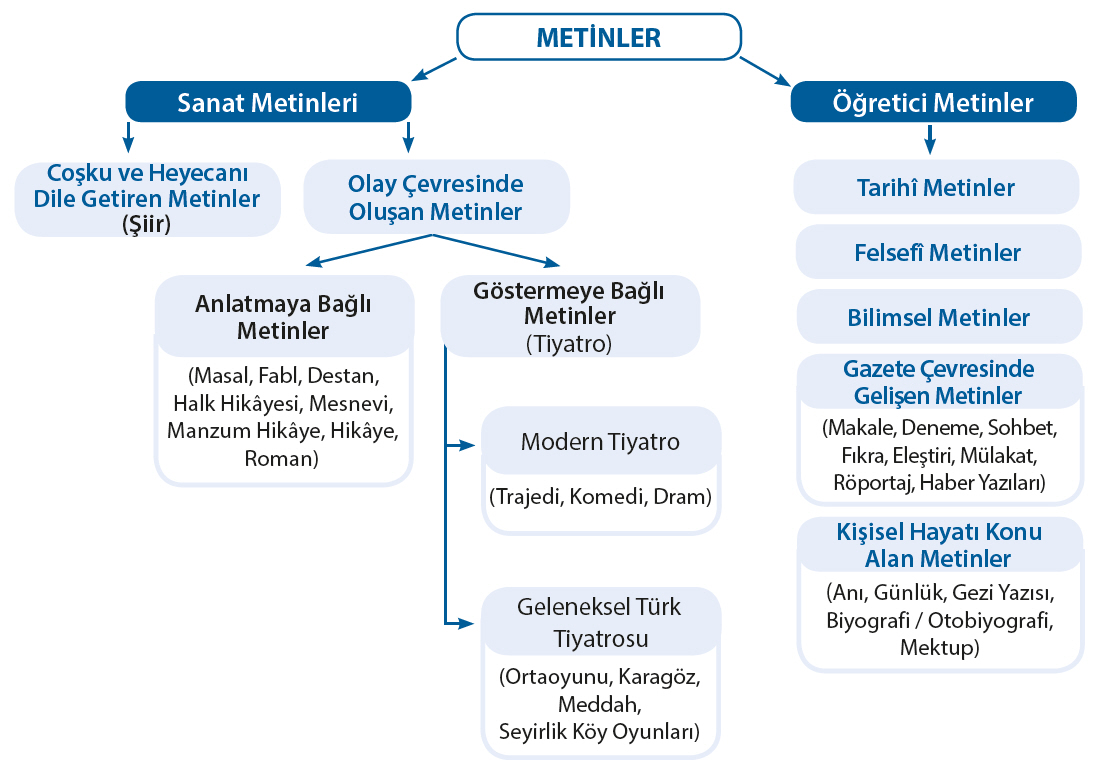 2-Zili çalınca kapıyı annem açtı ve bana “Hoş geldin, kızım!” dedi. Gülümseyerek eve girdim.Yukarıdaki metinden iletişimin unsurlarını bulunuz.Gönderici (kaynak): ANNEAlıcı: KIZIİleti:  Hoş geldin, kızımBağlam: EVDönüt: KIZIN GÜLÜMSEMESİKod: TÜRKÇEKanal: SES DALGALARI3. Olay hikayelerinin özelliklerinden iki tanesini yazınız.-Hikâyede asıl olan “olay”dır. Hikâye okuyucu tarafından yorumlanamaz. Yazar olayı başından sonuna planladığı şekilde verir.- Olay ön plana çıkarılarak okuyucunun merak duygusu canlı tutulur. Olay genellikle şaşırtıcı bir şekilde son bulur.- Olay hikâyesi, Fransız yazar Maupassant tarafından geliştirildiği için “Maupassant tarzı” hikâye adıyla da anılmaktadır. - Olay hikâyesinde kahramanların ve çevrenin tasvirine önem verilir, okuyucuda merak ve heyecan duygusu uyandırılır.- Olay hikâyesinin Türk edebiyatındaki başlıca temsilcileri Ömer Seyfettin, Refik Halit Karay ve Reşat Nuri Güntekin’dirBilsem uzaklarda kimler ağlıyor?Kimlerin kalbini aşk dağlıyor?Acep kederli mi yas mı bağlıyor?Yoksa eskisinden bahtiyar mı ki?4. Yukarıdaki şiir ile ilgili aşağıdaki soruları cevaplayınız a) Konusuna göre türü: LİRİKb) Nazım birimi: DÖRTLÜKc) Ölçüsü: 11’Lİ HECE ÖLÇÜSÜd) Kafiye şeması:  a-a-a-b DÜZ KAFİYEe) Kafiye ve redifleri: -yor redif   -ağlı zengin kafiye5. a) Yukarıdaki şiirde “dağlamak, kederli, yas” kelimeleriyle hangi söz sanatı yapılmıştır? TENASÜP-UYGUNLUKb) Yukarıdaki şiirde “kederli ve bahtiyar” kelimeleriyle hangi söz sanatı yapılmıştır? TEZAT-KARŞITLIK6. Aşağıdaki eserlerin yazarlarını karşılarına yazınız.Don Kişot: CERVANTESİntibah: NAMIK KEMALTelemak: YUSUF KAMİL PAŞAKuyucaklı Yusuf: SABAHATTİN ALİEylül: NAMIK KEMAL7. Aşağıdaki boşlukları uygun ifadelerle doldurunuz.a) Biyografi ………………ÖĞRETİCİ……………………… metinlerdendir b) Modern tiyatroda ………DRAMATİK…………………………………… örgü metnin yapı unsurlarındandır.c)……………HARNAME………………………………… 15 yüzyılda Şeyhi tarafından yazılmış bir fabl örneğidir.d) Divan edebiyatında şairlerin biyografilerinin olduğu eserlere ………………………TEZKİRE…………………………………denir.e) İnsanın iç dünyasının, duygularının, düşüncelerinin ağırlıklı olarak işlendiği romanlara………………PSİKOLOJİ………………………… roman denir.f) Tabiatı, çoban hayatını, kır yaşamını işleyen şiirlere konusuna göre ………PASTORAL……………………………… şiir denir.g) Trajedilerde konular …………MİTOLOJİ………………………… ve ………………TARİH…………………………… alınır.h) Döşeme …………MASAL………………………… ait bir terimdir ı) İstiklal Marşı ……ARUZ………………………………… ölçüsüyle yazılmıştır.j) Divan edebiyatında içinde mektupların da bulunduğu, düzyazıların toplandığı eserlere ……MÜNŞEATdenir8. Altı çizili kelimelerin türünü yazınız.a) Bu telefonun şarjı çabuk bitiyor                       b) Babam bana kırmızı bisiklet alacak.  İŞARET SIFATI          DURUM ZARFI                                       KİŞİ ZAMİRİc) Lokum, şeker gibi yiyecekleri az tüketin.      d) Üf, çok sıkılıyorum!                            EDAT                                               ÜNLEM9. “git-“ fiilini geniş zamanda çekimleyiniz.GİDERİM-GİDERSİN-GİDER----------------GİDERİZ-GİDERSİNİZ-GİDERLER10. Aşağıdaki isim tamlamalarının çeşitlerini yazınız.Masa örtüsü:    BELİRTİSİZ İ.T                                   Çiçeğin taç yaprakları: ZİNCİRLEME İ.TBaşımın ağrısı:   BELİRTİLİ İ.T                                    Horoz sesi: BELİRTİSİZ İ.TDiş macununun kapağı: ZİNCİRLEME İ.TSınav süresi 40 dakikadır. Başarılar dileriz…Her soru 10 puandırMakbule YURDUSEVER                Sacide ÖZDEMİR              Şükriye ATASOY            Hayati İPTAŞ                 Sadiye ERTUĞTürk Dili ve Edeb.Öğrt.	    Türk Dili ve Edeb.Öğrt.   Türk Dili ve Edeb.Öğrt. Türk Dili ve Edeb.Öğrt. Türk Dili ve Edeb.Öğrt.                                                                                                                                        	   UYGUNDUR	Kurtuluş ÇELİK	Okul MüdürüCUMHURİYET ANADOLU LİSESİ  2023-2024 EĞİTİM-ÖĞRETİM YILI TÜRK DİLİ VE EDEBİYATI DERSİ 9. SINIFLAR ŞUBAT DÖNEMİ SORUMLULUK SINAVI CEVAP ANAHTARICUMHURİYET ANADOLU LİSESİ  2023-2024 EĞİTİM-ÖĞRETİM YILI TÜRK DİLİ VE EDEBİYATI DERSİ 9. SINIFLAR ŞUBAT DÖNEMİ SORUMLULUK SINAVI CEVAP ANAHTARICUMHURİYET ANADOLU LİSESİ  2023-2024 EĞİTİM-ÖĞRETİM YILI TÜRK DİLİ VE EDEBİYATI DERSİ 9. SINIFLAR ŞUBAT DÖNEMİ SORUMLULUK SINAVI CEVAP ANAHTARICUMHURİYET ANADOLU LİSESİ  2023-2024 EĞİTİM-ÖĞRETİM YILI TÜRK DİLİ VE EDEBİYATI DERSİ 9. SINIFLAR ŞUBAT DÖNEMİ SORUMLULUK SINAVI CEVAP ANAHTARIALDIĞI NOTADI SOYADINUMARASISINIFISINAV TARİHİ    07.02.2024